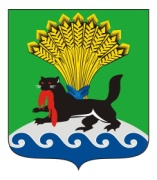 РОССИЙСКАЯ ФЕДЕРАЦИЯИРКУТСКАЯ ОБЛАСТЬИРКУТСКОЕ РАЙОННОЕ МУНИЦИПАЛЬНОЕ ОБРАЗОВАНИЕАДМИНИСТРАЦИЯРАСПОРЯЖЕНИЕот «30» января 2019 г.					                    				№ 4Об утверждении плана работы Наблюдательного совета муниципального автономного учреждения Иркутского районного муниципального образования «Редакция «Ангарские огни» на 2019 годВ соответствии с Уставом муниципального автономного учреждения Иркутского районного муниципального образования «Редакция «Ангарские огни», утвержденным постановлением администрации Иркутского районного муниципального образования от 05.02.2018 № 55, постановлением администрации Иркутского районного муниципального образования от 22.02.2018 № 113 «О внесении изменений в постановление администрации Иркутского районного муниципального образования от 18.12.2017 № 623 «Об утверждении состава Наблюдательного совета муниципального автономного учреждения Иркутского районного муниципального образования «Редакция газеты «Ангарские огни»»,  руководствуясь статьями 39, 45, 54 Устава Иркутского районного муниципального образования:1. Утвердить план работы Наблюдательного совета муниципального автономного учреждения Иркутского районного муниципального образования «Редакция «Ангарские огни» на 2019 год (прилагается).2. Разместить настоящее распоряжение в информационно-телекоммуникационной сети «Интернет» на  официальном сайте Иркутского районного муниципального образования www.irkraion.ru.3. Контроль исполнения настоящего распоряжения возложить на заместителя Мэра района - руководителя аппарата.Мэр  										              Л.П. ФроловПриложениеутвержден распоряжением администрации Иркутского районного муниципального образованияот «__»________ 20__ г. № ___ПЛАНработы Наблюдательного совета муниципального автономного учреждения Иркутского районного муниципального образования «Редакция «Ангарские огни» на 2019 годЗаместитель Мэра – руководитель аппарата 							  П.Н. Новосельцев№ п/пСрокМероприятие131.01.19Заседание Наблюдательного совета муниципального автономного учреждения «Редакция «Ангарские огни» по итогам работы в 2018 году  229.03.19Заседание Наблюдательного совета муниципального автономного учреждения «Редакция «Ангарские огни» по итогам работы в I квартале 2019 года 328.06.19Заседание Наблюдательного совета муниципального автономного учреждения «Редакция «Ангарские огни» по итогам работы во II квартале 2019 года 430.09.19Заседание Наблюдательного совета муниципального автономного учреждения «Редакция «Ангарские огни» по итогам работы в III квартале 2019 года 527.12.19Заседание Наблюдательного совета муниципального автономного учреждения «Редакция «Ангарские огни» по итогам работы в IV квартале 2019 года 